                 Vadovaudamasi Lietuvos Respublikos vietos savivaldos įstatymo 16 straipsnio 4 dalimi, Lietuvos Respublikos biudžetinių įstaigų įstatymo 9 straipsnio 2 dalies 4 punktu ir atsižvelgdama į Pagėgių savivaldybės Pagėgių lopšelio-darželio direktorės 2017 m. gruodžio 4 d. raštą Nr. 54 „Dėl Pagėgių lopšelio-darželio darbuotojų etatų, finansuojamų iš savivaldybės biudžeto, skaičiaus nustatymo“, Pagėgių savivaldybės taryba n u s p r e n d ž i a:Nustatyti Pagėgių savivaldybės Pagėgių lopšelyje-darželyje dirbančių pedagoginių darbuotojų etatų, finansuojamų iš Pagėgių savivaldybės biudžeto, skaičių – 5,95 etato.2. Sprendimą paskelbti Teisės aktų registre ir Pagėgių savivaldybės interneto svetainėje www.pagegiai.lt.                Šis sprendimas gali būti skundžiamas Lietuvos Respublikos administracinių bylų teisenos įstatymo nustatyta tvarka.SUDERINTA:  Administracijos direktorė				Dainora ButvydienėBendrojo ir juridinio skyriausvyriausiasis  specialistas				Valdas VytuvisKalbos ir archyvo tvarkytoja			Laimutė MickevičienėParengė Virginija Sirvidienė,Švietimo skyriaus vedėja	`	`	`		Pagėgių savivaldybės tarybos  veiklos reglamento  2 priedas                                                                                      PAGĖGIŲ SAVIVALDYBĖS TARYBOS SPRENDIMO PROJEKTODĖL PAGĖGIŲ SAVIVALDYBĖS PAGĖGIŲ LOPŠELYJE-DARŽELYJE DIRBANČIŲ PEDAGOGINIŲ DARBUOTOJŲ ETATŲ, FINANSUOJAMŲ IŠ PAGĖGIŲ SAVIVALDYBĖS BIUDŽETO, SKAIČIAUS NUSTATYMO AIŠKINAMASIS RAŠTAS2017-12-06Parengto projekto tikslai ir uždaviniaiVadovaujantis Mokinio krepšelio lėšų apskaičiavimo ir paskirstymo metodika, ikimokyklinio ugdymo įstaigose dirbančių pedagoginių darbuotojų etatai apmokami 20 valandų per savaitę, likusiais lėšas pedagoginių darbuotojų etatų finansavimui, skiria neformaliojo ikimokyklinio ugdymo įstaigos steigėjas. Siekiant užtikrinti didesnę įstaigos kontrolę steigiant pedagoginius etatus, nustatomas didžiausias leistinas pedagoginių pareigybių, finansuojamų iš savivaldybės biudžeto, skaičius. Kaip šiuo metu yra sureguliuoti projekte aptarti klausimaiSprendimo projektas parengtas vadovaujantis Lietuvos Respublikos vietos savivaldos įstatymo 16 straipsnio 4 dalimi, Lietuvos Respublikos biudžetinių įstaigų įstatymo 9 straipsnio 2 dalies 4 punktu.  Kokių teigiamų rezultatų laukiamaPapildomi (pagal poreikį) pedagoginiai etatai bus steigiami leidus savivaldybės tarybai. Bus užtikrinta didesnė įstaigos kontrolė.Galimos neigiamos priimto projekto pasekmės ir kokių priemonių reikėtų imtis, kad tokių pasekmių būtų išvengta.Neigiamų pasekmių nenumatyta.Kokius galiojančius aktus (tarybos, mero, Savivaldybės administracijos direktoriaus) reikėtų pakeisti ir panaikinti, priėmus sprendimą pagal teikiamą projektą.      Nereikės keisti ar naikinti kitų galiojančių aktų, priėmus sprendimą pagal teikiamą projektą.Jeigu priimtam sprendimui reikės kito tarybos sprendimo, mero potvarkio ar administracijos direktoriaus įsakymo, kas ir kada juos turėtų parengti.Nereikės priimti kito spendimo priimtam sprendimui.Ar reikalinga atlikti sprendimo projekto antikorupcinį vertinimąŠis sprendimas antikorupciniu požiūriu nevertinamas.Sprendimo vykdytojai ir įvykdymo terminai, lėšų, reikalingų sprendimui įgyvendinti, poreikis (jeigu tai numatoma – derinti su Finansų skyriumi)Už sprendimo vykdymo priežiūrą atsakingas Pagėgių savivaldybės administracijos Švietimo skyrius.Projekto rengimo metu gauti specialistų vertinimai ir išvados, ekonominiai apskaičiavimai (sąmatos) ir konkretūs finansavimo šaltiniai.Neigiamų specialistų vertinimų ir išvadų negauta. Projekto rengėjas ar rengėjų grupė.Švietimo skyriaus vedėja Virginija Sirvidienė, tel. 57 367, el.p. v.sirvidienė@pagegiai.lt. Kiti, rengėjo nuomone, reikalingi pagrindimai ir paaiškinimai.Nėra kitų rengėjo pagrindimų ir paaiškinimų.Švietimo skyriaus vedėja				Virginija Sirvydienė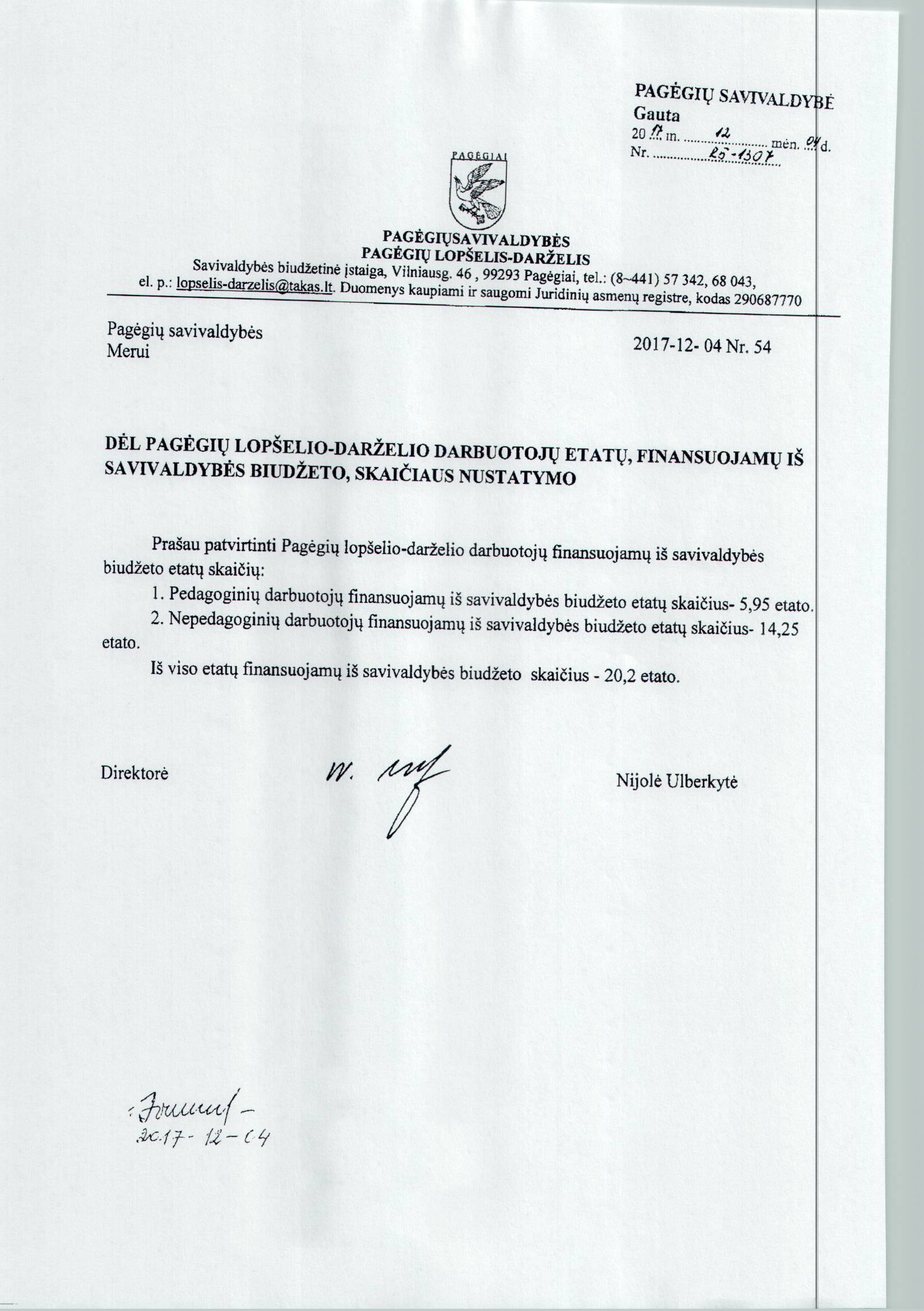 		Projektas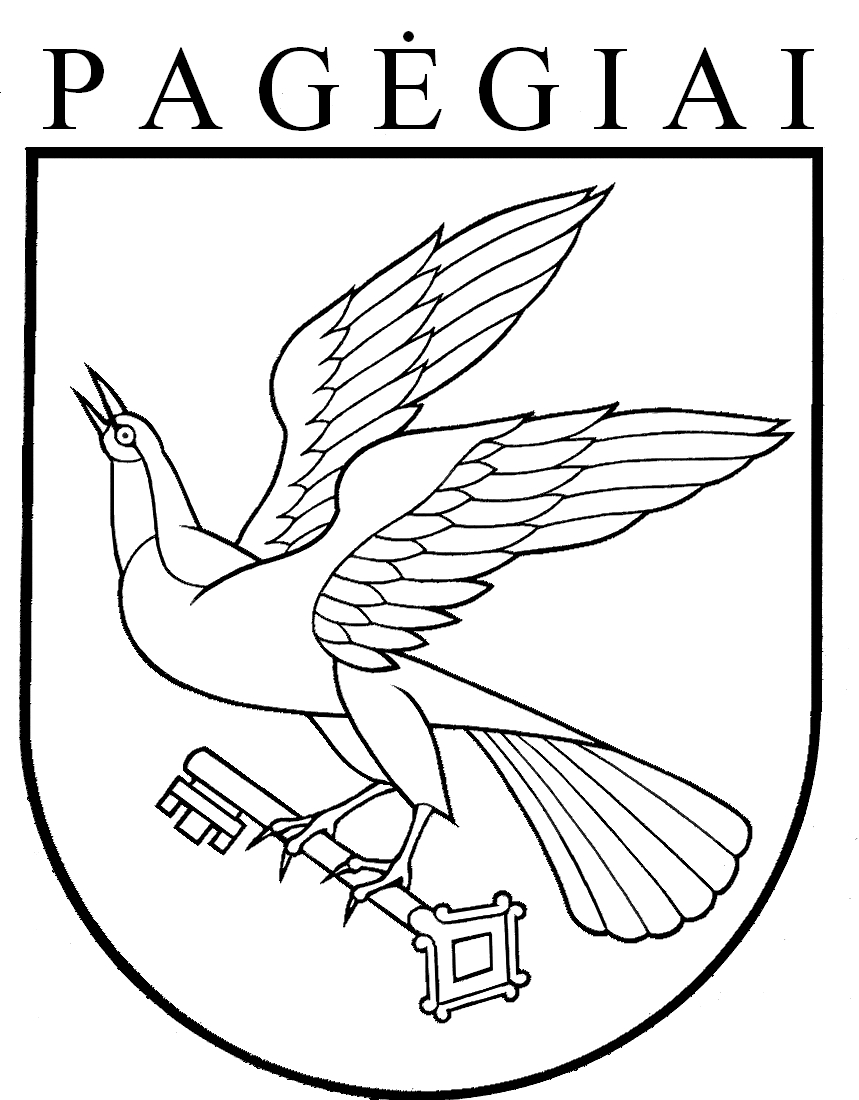 Pagėgių savivaldybės tarybasprendimasDĖL PAGĖGIŲ SAVIVALDYBĖS PAGĖGIŲ LOPŠELYJE-DARŽELYJE DIRBANČIŲ PEDAGOGINIŲ DARBUOTOJŲ ETATŲ, FINANSUOJAMŲ IŠ PAGĖGIŲ SAVIVALDYBĖS BIUDŽETO, SKAIČIAUS NUSTATYMO 2017 m. gruodžio 6 d. Nr. T1-195Pagėgiai